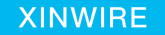 新余新钢金属制品有限公司XINYU  XINSTEEL  Metal Products Co., Ltd.地址: 中国江西省新余市高新产业园渝东大道3089号  邮编: 338004电话:0790-6460101 传真:0790-6460188 比 价 单FAX：说明： 1、合同有效期为（2021年8月30日至2021年9月2日）。。2、中标价格，以单价最高为中标。3、付款期：款到发货.                                               报价单位（盖章）：                                                时间： 投标单位名称（乙方）：编号:XW20210801   联系人: 日期: 2021.8.20电话：甲方联系人：13979053923邱名  称质量要求数量 出厂单价（元/吨含13%税）说明废模合金约300kg合计总费用（元）说明：1、比价单要加盖章和密封。2、招标截止时间：报价单2021年8月27日10：00前返回，否则比价单无效。3、规格详见清单收件地址：江西新余市高新区渝东大道3089号，新余新钢金属制品有限公司 小邱 收说明：1、比价单要加盖章和密封。2、招标截止时间：报价单2021年8月27日10：00前返回，否则比价单无效。3、规格详见清单收件地址：江西新余市高新区渝东大道3089号，新余新钢金属制品有限公司 小邱 收说明：1、比价单要加盖章和密封。2、招标截止时间：报价单2021年8月27日10：00前返回，否则比价单无效。3、规格详见清单收件地址：江西新余市高新区渝东大道3089号，新余新钢金属制品有限公司 小邱 收说明：1、比价单要加盖章和密封。2、招标截止时间：报价单2021年8月27日10：00前返回，否则比价单无效。3、规格详见清单收件地址：江西新余市高新区渝东大道3089号，新余新钢金属制品有限公司 小邱 收说明：1、比价单要加盖章和密封。2、招标截止时间：报价单2021年8月27日10：00前返回，否则比价单无效。3、规格详见清单收件地址：江西新余市高新区渝东大道3089号，新余新钢金属制品有限公司 小邱 收